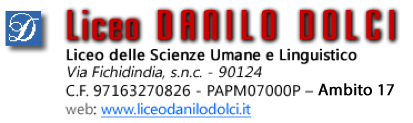 Report finale delle attività di Alternanza Scuola lavoro A.S. 2017/2018Redatto dal TUTOR SCOLASTICO:___________________________________      Classe ___ Sez.________Cognome ___________________________________Nome____________________________________Ente Ospitante dell’Alternanza___________________________________________________________La collaborazione del tutor aziendale è risultataInsoddisfacenteProblematicaBuonaL’inserimento degli allievi nel contesto socio – aziendale è risultatoInsoddisfacenteProblematicoBuonoLe attività svolte sono state conformi al progetto formativo di AlternanzasinopocoLe attività svolte ed i relativi argomenti sono stati coerenti con il percorso scolasticosinopocoL’esperienza in azienda ha prodotto significativi miglioramenti nella motivazione degli allievisinopochiL’esperienza in azienda ha prodotto significativi miglioramenti nelle competenze degli allievisinopochiLe attività svolte ed i relativi argomenti sono stati oggetto di valutazione da parte del Consiglio di ClassesinomarginalmenteOsservazioni ed eventuali proposte di miglioramentoFirma Tutor Scolastico____________________________________